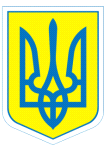                                                      НАКАЗ17.10.2018				 м.Харків				   № 227Про відвідування КП « Центрального парку  культури та відпочинку ім. М. Горького»     На виконання наказу Міністерства освіти і науки, молоді та спорту України від 31.10.2011 № 1243 «Про Основні орієнтири виховання учнів 1-11 класів загальноосвітніх навчальних закладів України», з метою організації змістовного дозвілля учнів, формування ціннісного ставлення до природи та відповідно до Положення про організацію роботи з охорони праці  та безпеки життєдіяльності учасників освітнього процесу в установах і закладах освіти, затвердженого наказом  Міністерства освіти і науки України від 26.12.2017 № 1669, зареєстрованим у Міністерстві юстиції України 23.01.2018 за № 100/31552НАКАЗУЮ: 1. Направити  17.10.2018  до  КП  « Центральний парк культури та відпочинку ім. М. Горького»  на розважальну програму  учнів  навчального закладу: 2- А  клас – 6 учнів, 2- Б клас – 6 учнів,  8-Б клас – 7 учнів, 9-А - 8 учнів та  вихованців дошкільного підрозділу в кількості 4 дітей та супроводжуючих.2. Призначити відповідальними за життя та здоров’я дітей  Наливайко Т.П., класного керівника 2-А класу,  Гуру Л.В.,  вихователя 2-А класу,  Корнієнко О.Б., вихователя 2-Б класу, Шпіть В.О., класного керівника 8-Б класу, Сиромятнікову Л.А., класного  керівника 9-А класу, Гончаренко Л.І., вихователя 9-А класу, Кулакову В.В., вихователя дошкільної групи № 3. 3. Педагогам  Наливайко Т.П., Гурі Л.В.,  Корнієнко О.Б., Шпіть В.О., Сиромятніковій Л.А., Гончаренко Л.І.,   Кулаковій В.В. провести з учнями інструктаж з правил безпеки життєдіяльності (інструкція з безпечного перевезення учнів  у громадському транспорті № 64- БЖ; під час екскурсій             № 3-БЖ, під час групових поїздок № 66-БЖ,  попередження дорожньо-транспортних пригод  № 27-БЖ) та зробити відповідні записи в Журналі інструктажів. 4. Контроль за виконанням наказу покласти на заступника директора з виховної роботи Коваленко Г.І.Заступник директора з навчально-виховної роботи           Т.А.ДанильченкоКоваленко, 3-70-30-63 З наказом ознайомлені:	 	                                                                                                     Л.І.Гончаренко                                                   Л.В.Гура                                                   Г.І.Коваленко                                                   О.Б.Корнієнко                                                   В.В. Кулакова                                                     Т.П.Наливайко                                                    Л.А.Сиромятнікова                                                   В.О.Шпіть